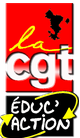 Bilan de la CAP du 7 décembre 2016 pour le corps des PLPBilan avancement échelon PLP du 1er septembre 2016 au 31 août 2017 (après attribution des reliquats)Les notes prises en compte sont celles au 31/08/2016 (ou au 1/9/2017 en cas de reclassement).N’hésitez pas à nous contacter pour toute question !0639 94 05 98cgt.mayotte@gmail.comwww.cgteducactionmayotte.com Grand choix (30 %)Grand choix (30 %)Grand choix (30 %)Grand choix (30 %)Grand choix (30 %)Choix (5/7è)Choix (5/7è)Choix (5/7è)Choix (5/7è)Choix (5/7è)Écheffectif
promouvablenb
promusbarème
1er promubarème
dernier promu*écheffectif
promouvablenb
promusbarème
1er promubarème
dernier promu*510373.272.55----6123747361187471715578.576.3711776.575.2810381.579.589679.377.8911385.581.5910885.580.5109387.585.51010885.8841117691.887.811978987.5Total8426Total6044* à égalité de barème, les critères départiteurs sont :
ancienneté de corps, puis de grade puis ancienneté d'échelon puis date de naissance* à égalité de barème, les critères départiteurs sont :
ancienneté de corps, puis de grade puis ancienneté d'échelon puis date de naissance* à égalité de barème, les critères départiteurs sont :
ancienneté de corps, puis de grade puis ancienneté d'échelon puis date de naissance* à égalité de barème, les critères départiteurs sont :
ancienneté de corps, puis de grade puis ancienneté d'échelon puis date de naissance* à égalité de barème, les critères départiteurs sont :
ancienneté de corps, puis de grade puis ancienneté d'échelon puis date de naissance* à égalité de barème, les critères départiteurs sont :
ancienneté de corps, puis de grade puis ancienneté d'échelon puis date de naissance* à égalité de barème, les critères départiteurs sont :
ancienneté de corps, puis de grade puis ancienneté d'échelon puis date de naissance* à égalité de barème, les critères départiteurs sont :
ancienneté de corps, puis de grade puis ancienneté d'échelon puis date de naissance* à égalité de barème, les critères départiteurs sont :
ancienneté de corps, puis de grade puis ancienneté d'échelon puis date de naissance* à égalité de barème, les critères départiteurs sont :
ancienneté de corps, puis de grade puis ancienneté d'échelon puis date de naissance